Facility information – Cross-State Air Pollution rule (CSAPR) or Transport rule requirementsPlease refer to the definitions in 40 CFR § 97.402 and 40 CFR § 97.702In table A, list each existing or proposed stationary fossil-fuel-fired boiler or combustion turbine at your stationary source serving at any time, on or after January 1, 2005, a generator with a nameplate capacity of more than 25 megawatt electric (MWe) producing electricity for sale. Do not list permanently retired units. Table A. Boilers and combustion turbines potentially subject to CSAPRCSAPR exempt unitsAny unit that otherwise would be subject to CSAPR may be exempt under one of the following two provisions. Cogeneration (40 CFR § 97.404(b)(1)(i) and 40 CFR § 97.704(b)(1)(i)): Any unit A.) qualifying as a cogeneration unit throughout the later of 2005 or the 12-month period starting on the date the unit first produces electricity and continuing to qualify as a cogeneration unit throughout each calendar year ending after the later of 2005 or such 12-month period; and B.) Not supplying in 2005 or any calendar year thereafter more than one-third of the unit's potential electric output capacity or 219,000 Megawatt hours (MWh), whichever is greater, to any utility power distribution system for sale.Solid waste incineration (40 CFR § 97.404(b)(2)(i) and 40 CFR § 97.704(b)(2)(i)): Any unit A.) Qualifying as a solid waste incineration unit throughout the later of 2005 or the 12-month period starting on the date the unit first produces electricity and continuing to qualify as a solid waste incineration unit throughout each calendar year ending after the later of 2005 or such 12-month period; and B.) With an average annual fuel consumption of fossil fuel for the first three consecutive calendar years of operation starting no earlier than 2005 of less than 20 percent (on a British thermal unit (Btu) basis) and an average annual fuel consumption of fossil fuel for any three consecutive calendar years thereafter of less than 20 percent (on a Btu basis).In Table B please list any units from Table A that qualify under the above listed exemptions. Identify the unit and the basis for the exemption.Table B. Units exempt from CSAPR at this timeFor each unit from table A that is subject to CSAPR (does not qualify under the exemptions of Table B), fill out table C to identify the unit-specific monitoring provisions that will be used for each parameter. Only choose one monitoring approach for each unit and parameter. Add additional rows if needed.Table C. Unit-specific monitoring provisions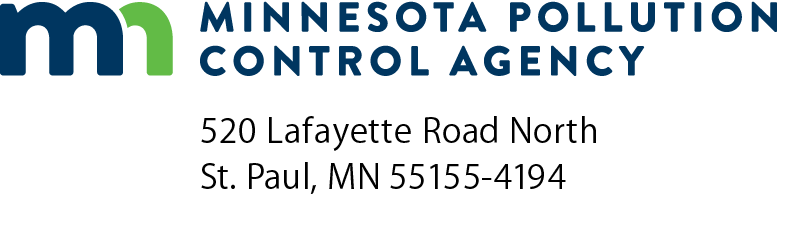 GI-09KRequirements: Cross-State Air Pollution Rule 
(40 CFR pt. 97)Air Quality Permit ProgramDoc Type: Permit ApplicationAQ Facility ID number:AQ Facility ID number:Agency Interest ID number:Facility name:Equipment ID in permit, if applicable(EQUIXXX)Emission unit ID in permit, if applicable(EUXXX)Generator nameplate capacity(MWe)Potential electrical output capacity(MWh)Cogeneration?(Y/N)Date it commenced or will commence commercial operationEquipment ID in permit, if applicable(EQUIXXX)Emission unit ID in permit, if applicable(EUXXX)Cogeneration[40  § 97.404(b)(1)(i), 40  § 97.704(b)(1)(i)]Solid waste incinerator[40  § 97.404(b)(2)(i), 40 CFR § 97.704(b)(2)(i)]Equipment description:Equipment ID, if applicable (EQUIXXX):Emission Unit ID, if applicable (EUXXX):ParameterContinuous emission monitoring system or systems (CEMs) requirements pursuance to 40 CFR pt. 75, subp. B (for Sulfur Dioxide [SO2] monitoring) and 40 CFR pt. 75, subp. H (for NOx monitoring) Excepted monitoring system requirement for gas- and oil-fired units pursuant to 40 CFR pt. 75, appendix DExcepted monitoring system requirements for gas- and oil-fired peaking units pursuant to 40 CFR pt. 75, appendix ELow Mass Emissions excepted monitoring (LME) requirements for gas- and oil-fired units pursuant to 40 CFR 75.19U.S. Environmental Protection Agency (EPA)-approved alternative monitoring system requirements pursuant to 40 CFR pt. 75, subp. ESO2-----------NOx-----------Heat Input-----------Equipment description:Equipment ID, if applicable (EQUIXXX):Emission Unit ID, if applicable (EUXXX):ParameterCEMs requirements pursuance to 40 CFR pt. 75, subp. B (for SO2 monitoring) and 40 CFR pt. 75, subp. H (for NOx monitoring) Excepted monitoring system requirement for gas- and oil-fired units pursuant to 40 CFR pt. 75, appendix DExcepted monitoring system requirements for gas- and oil-fired peaking units pursuant to 40 CFR pt. 75, appendix ELME requirements for gas- and oil-fired units pursuant to 40 CFR 75.19EPA-approved alternative monitoring system requirements pursuant to 40 CFR pt. 75, subp. ESO2-----------NOx-----------Heat Input-----------Equipment description:Equipment ID, if applicable (EQUIXXX):Emission Unit ID, if applicable (EUXXX):ParameterCEMs requirements pursuance to 40 CFR pt. 75, subp. B (for SO2 monitoring) and 40 CFR pt. 75, subp. H (for NOx monitoring) Excepted monitoring system requirement for gas- and oil-fired units pursuant to 40 CFR pt. 75, appendix DExcepted monitoring system requirements for gas- and oil-fired peaking units pursuant to 40 CFR pt. 75, appendix ELME requirements for gas- and oil-fired units pursuant to 40 CFR 75.19EPA-approved alternative monitoring system requirements pursuant to 40 CFR pt. 75, subp. ESO2-----------NOx-----------Heat Input-----------